教育部增置國小圖書教師輔導與教育訓練計畫圖書資訊利用教育課程綱要-教案設計一、教學設計理念說明       書跟人的身體一樣有結構與各種部位，每一個部位都傳達了不同訊息的功能，透過本單元的課程，不僅可以讓學生學習到書的結構與功能，還能在短時間內從書的訊息中認識一本書。最後利用故事梯當鷹架，帶學生寫一個短篇故事，製作成一本有完整結構的小書，並與同分享，從而愛惜書籍，喜愛閱讀。二、教學單元設計說明三、教學活動設計流程簡述附件一：故事梯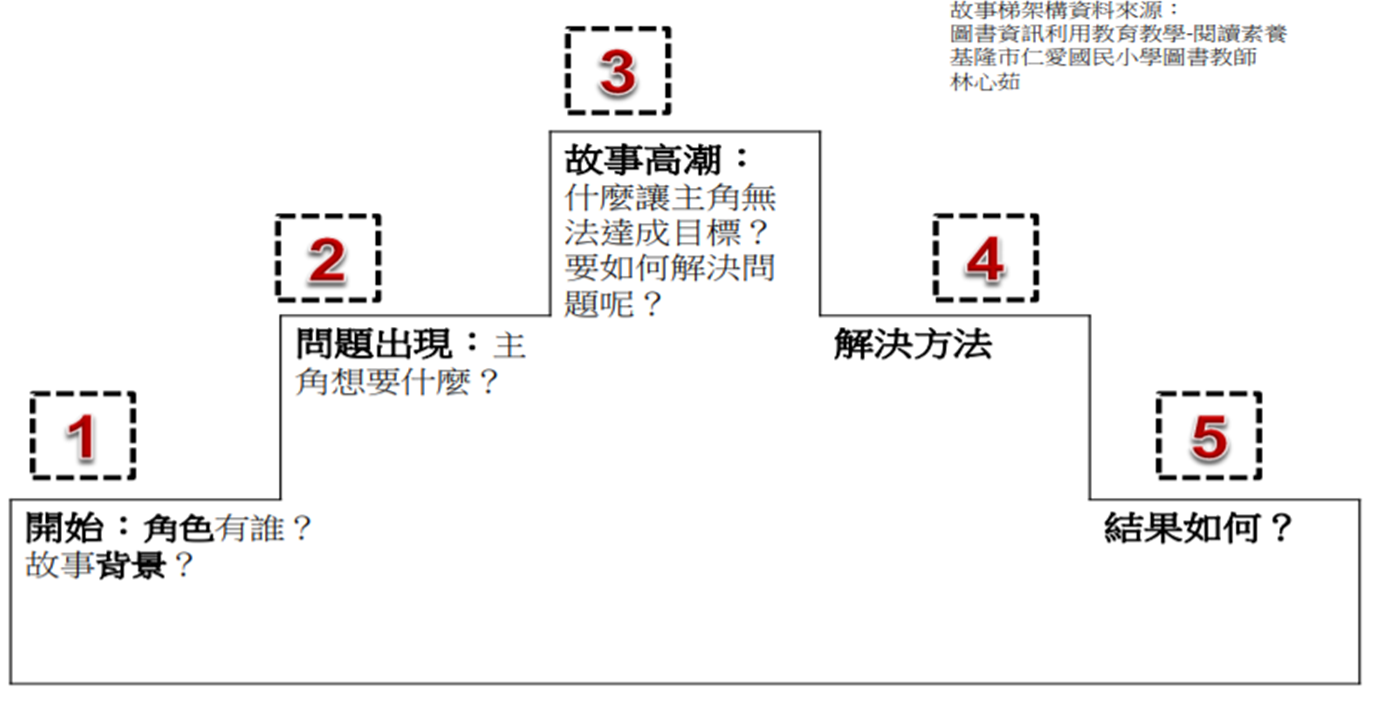 領域/科目領域/科目國語文國語文設計者設計者圖書館利用小組-謝春貞圖書館利用小組-謝春貞實施年級實施年級低年級低年級總節數總節數3節3節面向面向圖書利用/喜愛圖書館圖書利用/喜愛圖書館主題主題2-1-1認識書的結構與功能2-1-1認識書的結構與功能單元名稱單元名稱圖書資源的運用圖書資源的運用圖書資源的運用圖書資源的運用圖書資源的運用圖書資源的運用單元內容簡述單元內容簡述活動一：認識書的結構與功能(一節)認識書的外表、內部結構，以及圖書的功能，讓學生能實際找出手邊書的各個結構、了解書的功能。並利用簡單的四步驟來認識一本書。活動二：製作自己的書(二節)製作完整結構的14頁小書，選出5本故事書的封面，以故事梯的結構寫出故事大綱，再擴增內容，成為一本有創意的小書。活動一：認識書的結構與功能(一節)認識書的外表、內部結構，以及圖書的功能，讓學生能實際找出手邊書的各個結構、了解書的功能。並利用簡單的四步驟來認識一本書。活動二：製作自己的書(二節)製作完整結構的14頁小書，選出5本故事書的封面，以故事梯的結構寫出故事大綱，再擴增內容，成為一本有創意的小書。活動一：認識書的結構與功能(一節)認識書的外表、內部結構，以及圖書的功能，讓學生能實際找出手邊書的各個結構、了解書的功能。並利用簡單的四步驟來認識一本書。活動二：製作自己的書(二節)製作完整結構的14頁小書，選出5本故事書的封面，以故事梯的結構寫出故事大綱，再擴增內容，成為一本有創意的小書。活動一：認識書的結構與功能(一節)認識書的外表、內部結構，以及圖書的功能，讓學生能實際找出手邊書的各個結構、了解書的功能。並利用簡單的四步驟來認識一本書。活動二：製作自己的書(二節)製作完整結構的14頁小書，選出5本故事書的封面，以故事梯的結構寫出故事大綱，再擴增內容，成為一本有創意的小書。活動一：認識書的結構與功能(一節)認識書的外表、內部結構，以及圖書的功能，讓學生能實際找出手邊書的各個結構、了解書的功能。並利用簡單的四步驟來認識一本書。活動二：製作自己的書(二節)製作完整結構的14頁小書，選出5本故事書的封面，以故事梯的結構寫出故事大綱，再擴增內容，成為一本有創意的小書。活動一：認識書的結構與功能(一節)認識書的外表、內部結構，以及圖書的功能，讓學生能實際找出手邊書的各個結構、了解書的功能。並利用簡單的四步驟來認識一本書。活動二：製作自己的書(二節)製作完整結構的14頁小書，選出5本故事書的封面，以故事梯的結構寫出故事大綱，再擴增內容，成為一本有創意的小書。學生學習基礎背景學生學習基礎背景能獨立閱讀。能獨立閱讀。能獨立閱讀。能獨立閱讀。能獨立閱讀。能獨立閱讀。設計依據設計依據設計依據設計依據設計依據設計依據設計依據設計依據學習重點學習表現學習表現5-Ⅰ-8 認識圖書館(室)的功能。5-Ⅰ-9 喜愛閱讀，並樂於與他人分享閱讀心得。2-Ⅰ-1 以正確發音流利的說出語意完整的話。5-Ⅰ-8 認識圖書館(室)的功能。5-Ⅰ-9 喜愛閱讀，並樂於與他人分享閱讀心得。2-Ⅰ-1 以正確發音流利的說出語意完整的話。核心素養核心素養國-E-A3運用國語文充實生活經驗，學習有步驟的規劃活動和解決問題，並探索多元知能，培養創新精神，以增進生活適應力。國-E-C2與他人互動時，能適切運用語文能力表達個人想法，理解與包容不同意見，樂於參與學校及社區活動，體會團隊合作的重要性。學習重點學習內容學習內容Ca-I-1 各類文本中與日常生活相關的文化內涵。Cc-I-1 各類文本中的藝術、信仰、思想等文化內涵。Ca-I-1 各類文本中與日常生活相關的文化內涵。Cc-I-1 各類文本中的藝術、信仰、思想等文化內涵。核心素養核心素養國-E-A3運用國語文充實生活經驗，學習有步驟的規劃活動和解決問題，並探索多元知能，培養創新精神，以增進生活適應力。國-E-C2與他人互動時，能適切運用語文能力表達個人想法，理解與包容不同意見，樂於參與學校及社區活動，體會團隊合作的重要性。議題融入議題名稱議題名稱閱讀閱讀閱讀閱讀閱讀議題融入實質內涵實質內涵閱E11：能在一般生活情境中，懂得運用文本習得的知識解決問題。閱E11：能在一般生活情境中，懂得運用文本習得的知識解決問題。閱E11：能在一般生活情境中，懂得運用文本習得的知識解決問題。閱E11：能在一般生活情境中，懂得運用文本習得的知識解決問題。閱E11：能在一般生活情境中，懂得運用文本習得的知識解決問題。與其他領域/科目的連結與其他領域/科目的連結與其他領域/科目的連結綜-E-A2探索學習方法，並透過體驗與實踐解決日常生活問題。綜-E-A2探索學習方法，並透過體驗與實踐解決日常生活問題。綜-E-A2探索學習方法，並透過體驗與實踐解決日常生活問題。綜-E-A2探索學習方法，並透過體驗與實踐解決日常生活問題。綜-E-A2探索學習方法，並透過體驗與實踐解決日常生活問題。教學教材資源教學教材資源教學教材資源電腦、簡報、書籍、學習單、A4白紙2張、剪刀、膠水。電腦、簡報、書籍、學習單、A4白紙2張、剪刀、膠水。電腦、簡報、書籍、學習單、A4白紙2張、剪刀、膠水。電腦、簡報、書籍、學習單、A4白紙2張、剪刀、膠水。電腦、簡報、書籍、學習單、A4白紙2張、剪刀、膠水。學習目標學習目標學習目標學習目標學習目標學習目標學習目標學習目標知識：認識圖書的結構與功能。態度：培養珍惜圖書、喜愛閱讀。實踐：從圖書結構，認識一本書。            能做一本自己的書，並與同學分享。            愛護書籍，喜愛閱讀。知識：認識圖書的結構與功能。態度：培養珍惜圖書、喜愛閱讀。實踐：從圖書結構，認識一本書。            能做一本自己的書，並與同學分享。            愛護書籍，喜愛閱讀。知識：認識圖書的結構與功能。態度：培養珍惜圖書、喜愛閱讀。實踐：從圖書結構，認識一本書。            能做一本自己的書，並與同學分享。            愛護書籍，喜愛閱讀。知識：認識圖書的結構與功能。態度：培養珍惜圖書、喜愛閱讀。實踐：從圖書結構，認識一本書。            能做一本自己的書，並與同學分享。            愛護書籍，喜愛閱讀。知識：認識圖書的結構與功能。態度：培養珍惜圖書、喜愛閱讀。實踐：從圖書結構，認識一本書。            能做一本自己的書，並與同學分享。            愛護書籍，喜愛閱讀。知識：認識圖書的結構與功能。態度：培養珍惜圖書、喜愛閱讀。實踐：從圖書結構，認識一本書。            能做一本自己的書，並與同學分享。            愛護書籍，喜愛閱讀。知識：認識圖書的結構與功能。態度：培養珍惜圖書、喜愛閱讀。實踐：從圖書結構，認識一本書。            能做一本自己的書，並與同學分享。            愛護書籍，喜愛閱讀。知識：認識圖書的結構與功能。態度：培養珍惜圖書、喜愛閱讀。實踐：從圖書結構，認識一本書。            能做一本自己的書，並與同學分享。            愛護書籍，喜愛閱讀。時間/節次教學活動設計教材備註(評量或說明等)第一節活動一：認識書的結構與功能準備活動觀看〈書的結構〉短片：https://www.learnmode.net/flip/video/48541小朋友你知道書跟人類一樣有身體有結構嗎?請回想影片中介紹了哪些結構部位?發展活動認識書的結構~書的外表書的外表有封面、書背、封底、書腰。1)說一說，書的封面有哪些訊息?書名、作者、繪圖者、翻譯者。2)說一說，書背有哪些訊息?書名、作者、繪圖者、翻譯者、書標(只有圖書館的書才會貼)、出版社。3)說一說，封底有哪些訊息? 推薦語、ISBN……。4)封面還有一個加長內頁稱為「折口」。觀察一下傳達哪些訊息?功能是什麼呢?作者簡介、書的簡介或出版社已出版書目。折口千萬別當書籤使用喔！5)買新書時，有時在書的封面會看到一條細細長長的書腰，看一看，上面又有什麼訊息呢?6)書衣：有些書有書衣，就是在書的外面包一張紙，用來保護書，像是給書穿衣服。書衣也會有書名、作者等資訊。有些書衣比封面華麗，還能當作收藏品。書的內部有蝴蝶頁、書名頁、序文、目次(目錄)、正文、後記、版權頁、預行編目資料、序文、後記、附註、附錄、索引、參考資料。1)蝴蝶頁又叫做扉頁喔！為什麼要有蝴蝶頁呢? 蝴蝶頁除了簽名，它的的插畫或顏色有時會暗示故事的內容喔！2)書名頁：有了封面，為什麼還要有書名頁呢?書名頁是最具權威的，如果與封面的書名有不同時，應以書名頁上的書名為準。有些書名頁，會畫上圖畫，這些畫面有時是故事的開始，有時是重要的線索。3) 目次(目錄)：說說看，曾經在哪些書看過目次，目次可以幫助我們讀者了解什麼? 這一頁應該要稱為目次。通常出現在正文之前，是指引(或條列)一本書中各章節從第幾頁開始。可以清楚知道全書的大綱。目錄是很多本書的清冊，但現在有很多圖書將目錄與目次混淆使用。4)正文：正文是一本書的主體，是故事內容，是知識學問。書籍沒有了正文會如何……?5)版權頁：是書的出生證明，詳盡的記載書的基本資料。也宣示要尊重智慧財產權。6)預行編目資料：上面有書的基本資料和預備編目的資料。提供書名、作者、出版社、分類號等基本資料，可以作為圖書館編目的參考。7) 序言：有些書有序。有自序和他序。自序：作者表達寫這本書的感想或是介紹書的內容，並對協助者表達謝意。他序：別人對這本書的介紹或推薦文章。8)後記是刊載在作品或書籍的後面，介紹作者寫作經過，或對作品的評價價。9)有些學術用書和工具書還有附註、附錄、索引、參考資料等。圖書的功能1)圖書的用途十分廣泛，都能增長大家的知識，可分為「故事類」 和「非故事類」。2)「故事類」圖書內容帶有虛構部分，用來休閒或增加想像能力。「非故事類」又叫做「知識類」圖書，內容都關於真實的事物。可做為參考資料的用途。綜合活動1.如何在短時間內，認識一本書?我們利用書的結構，讓您在短時間選一本你喜歡的書來閱讀吧！1)閱讀封面、封底、折口、序言 ：從書名、圖像和故事簡介初步了解故事內容。另外還有作者的介紹，大概了解作者的國籍生平、寫作風格、得獎紀錄。2)閱讀書籍的行銷宣傳：閱讀封面、書衣及書腰的推薦語或廣告判斷一下是宣傳還是事實。3)閱讀目次、標題：明白此書的大綱和重點。4)翻看正文：看看是否有許多新字詞，會不會太難，可以從上下文推詞義來理解嗎?或是選幾小段來欣賞，看看是否是你所喜歡或需要的內容。2.到圖書館找一本書，練習判斷出何謂封面、封底、折口、目錄、正文、版權頁。3.利用封面、封底、折口、廣告、正文等資訊，找出適合你閱讀的書。       《本節課  結束》電腦PPT【說明】封面：具有保護圖書及美化書本的功用。另外就像人的臉，是給人的第一印象。書背：是封面和封底連接的地方。(也稱為書脊) 也是放在書架時可以給我們看到的地方。封底：封底與封面的作用相同，然而比較簡單樸素。折口：封面加長內折，功能除作為記述作者簡介、該書簡介或該出版社已出版書目等相關用途。書腰：加強推薦廣告用的【紙腰帶】目次和目錄是不同的，但現在都已混淆了。簡單說，古代書籍如章回小說、經典，每章每回每段都會有一個開頭的區分標題，稱為「題目」。為了方便查找，在書籍的最前方放一份列表，列出題目的次序，稱為「目次」。如果有許多藏書，為了方便清點與查找各書，會做一本收錄各書籍的「目錄」。也就是說目錄包含目次。資料來源：https://libreo-zht.blogspot.com/2018/03/table-of-contents.html?m=1預行編目資料Cataloging in Publication，簡稱CIP，就是出版者在新書出版前，將毛裝本（清樣本）或正文前的書名頁、版權頁、目次、序、摘要等相關資料，先送到國家圖書館(或負責辦理CIP業務之圖書館)予以編目，並於該新書內某一固定位置上印出CIP書目資料的一項措施。(資料來源)http://isbn.ncl.edu.tw/NEW_ISBNNet/main_ProcessMenuItems.php?&Ptarget=127&Pact=ViewContent&Pval=127&Pfld=Ffile資料來源：柯華葳老師提供四步驟認識一本書的方法評量方式實作評量拿一本書，練習判斷出何謂封面、封底、折口、目錄、正文、版權頁。找出適合你閱讀的書。第二節活動二：製作自己的小書利用2張A4紙摺14頁小書。利用故事梯的結構先寫故事大綱吧！到圖書館找尋靈感：找5本書，利用書名，串成一個故事大綱。A4紙2張膠水剪刀五本故事書的封面故事梯學習單故事書的書名請引導孩子選擇跟主角、事件、地點、物品以及結果相關的書名，作為引發故事的素材。第三節     《接第二節課》在封面為故事命名寫下作者和畫上插圖。在蝴蝶頁畫上跟故事有關的插圖。書名頁寫上書名和作者。寫上簡單的自序利用故事梯的故事大綱，再增添故事的細節。完成版權頁，版權頁必須有出版社，出版日期，版權所有翻印必究。封底前一頁也有蝴蝶頁喔！讓書看起來更完整。封底：封底也是保護書的功能。有出版社、ISBN、價錢、簡單樸素的插圖。與同學分享自己創作的小書。          《本節課  結束》色筆簽字筆評量方式能夠動手做出一本 屬於自己的小書，並分享。●參考資料：天下雜誌編輯(2009) 。簡單四步驟，教學生認識一本書。 檢自http://reading.cw.com.tw/Controller?event=READDOC&docid=2000187國家教育研究院。圖書結構。檢自http://terms.naer.edu.tw/detail/1680261/學習吧！書的結構。檢自https://www.learnmode.net/flip/video/48541國立公共資訊圖書館。「解密圖書 DNA」。 檢自https://goo.gl/kUlRRe國立公共資訊圖書館兒童版。 教案內容。檢自https://www.nlpi.edu.tw/Child/Class/Class2.htm●參考資料：天下雜誌編輯(2009) 。簡單四步驟，教學生認識一本書。 檢自http://reading.cw.com.tw/Controller?event=READDOC&docid=2000187國家教育研究院。圖書結構。檢自http://terms.naer.edu.tw/detail/1680261/學習吧！書的結構。檢自https://www.learnmode.net/flip/video/48541國立公共資訊圖書館。「解密圖書 DNA」。 檢自https://goo.gl/kUlRRe國立公共資訊圖書館兒童版。 教案內容。檢自https://www.nlpi.edu.tw/Child/Class/Class2.htm●參考資料：天下雜誌編輯(2009) 。簡單四步驟，教學生認識一本書。 檢自http://reading.cw.com.tw/Controller?event=READDOC&docid=2000187國家教育研究院。圖書結構。檢自http://terms.naer.edu.tw/detail/1680261/學習吧！書的結構。檢自https://www.learnmode.net/flip/video/48541國立公共資訊圖書館。「解密圖書 DNA」。 檢自https://goo.gl/kUlRRe國立公共資訊圖書館兒童版。 教案內容。檢自https://www.nlpi.edu.tw/Child/Class/Class2.htm●參考資料：天下雜誌編輯(2009) 。簡單四步驟，教學生認識一本書。 檢自http://reading.cw.com.tw/Controller?event=READDOC&docid=2000187國家教育研究院。圖書結構。檢自http://terms.naer.edu.tw/detail/1680261/學習吧！書的結構。檢自https://www.learnmode.net/flip/video/48541國立公共資訊圖書館。「解密圖書 DNA」。 檢自https://goo.gl/kUlRRe國立公共資訊圖書館兒童版。 教案內容。檢自https://www.nlpi.edu.tw/Child/Class/Class2.htm●備註:●備註:●備註:●備註: